ΘΕΜΑ: Διαδικτυακό επιμορφωτικό σεμινάριο με θέμα: «Η προστασία του παιδιού από την κακοποίηση και παραμέληση σε ένα σύγχρονο και δημοκρατικό σχολείο»Η Διεύθυνση Δευτεροβάθμιας Εκπαίδευσης Δ΄ Αθήνας και οι Διευθύνσεις Πρωτοβάθμιας Α΄ Αθήνας, Γ΄ Αθήνας, Δ’ Αθήνας, Πειραιά, Δυτικής Αττικής  δια των Υπευθύνων Αγωγής Υγείας, στο πλαίσιο της υποστήριξης των εκπαιδευτικών, διοργανώνουν διαδικτυακό επιμορφωτικό  σεμινάριο με τίτλο: «Η προστασία του παιδιού από την κακοποίηση και παραμέληση σε ένα σύγχρονο και δημοκρατικό σχολείο»,  σε συνεργασία με τον Συνήγορο  του Παιδιού και εισηγήτρια την κα Θεώνη Κουφονικολάκου, δικηγόρο και βοηθό  Συνηγόρου του Πολίτη, αρμόδια για τα δικαιώματα του παιδιού και αντιμετώπισης ενδοοικογενειακής βίας. Σκοπός του σεμιναρίου είναι η ενημέρωση και η ευαισθητοποίηση των εκπαιδευτικών σε θέματα κακοποίησης/παραμέλησης, εμπορίας και εκμετάλλευσης παιδιών, καθώς και στον ρόλο του εκπαιδευτικού και του σχολείου στην πρόληψη, ανίχνευση και διαχείριση τέτοιων φαινομένων.Το σεμινάριο απευθύνεται σε όλους/ες τους/τις εκπαιδευτικούς και στα μέλη του ειδικού εκπαιδευτικού και βοηθητικού προσωπικού όλων των σχολικών μονάδων ευθύνης των Διευθύνσεων Δ.Ε. Δ΄ Αθήνας &  Π.Ε. Γ΄ Αθήνας, Α’ Αθήνας, Δ’ Αθήνας, Πειραιά, Δυτικής Αττικής και θα διεξαχθεί διαδικτυακά την Τρίτη 01/03/2022  και ώρες 18:00 – 20:00.Οι εκπαιδευτικοί και τα μέλη του ειδικού εκπαιδευτικού και βοηθητικού προσωπικού που επιθυμούν να συμμετάσχουν στο σεμινάριο καλούνται να συμπληρώσουν τη φόρμα συμμετοχής στον σύνδεσμο https://forms.gle/MUP9Cja8jUFHEhko8 (σε περίπτωση που η φόρμα δεν ανοίγει, αντιγράψτε το url του συνδέσμου και επικολλήστε το στη γραμμή διεύθυνσης στον φυλλομετρητή σας). Στους ενδιαφερόμενους/ες θα σταλούν οι κωδικοί και οι οδηγίες πρόσβασης στη πλατφόρμα WEBEX όπου θα διεξαχθεί το σεμινάριο στο e-mail που έχουν δηλώσει στη φόρμα συμμετοχής.Η παρακολούθηση είναι προαιρετική και χωρίς οικονομική επιβάρυνση για όλους/ες τους/τις συμμετέχοντες/ουσες. Παρακαλούνται πολύ οι Διευθυντές/ύντριες των σχολικών μονάδων να μεριμνήσουν για την έγκαιρη ενημέρωση όλων των εκπαιδευτικών και των μελών του ειδικού εκπαιδευτικού και βοηθητικού προσωπικού του σχολείου τους.	    							                                Ο  Διευθυντής                                                                                                         Παρασκευάς Γιαλούρης  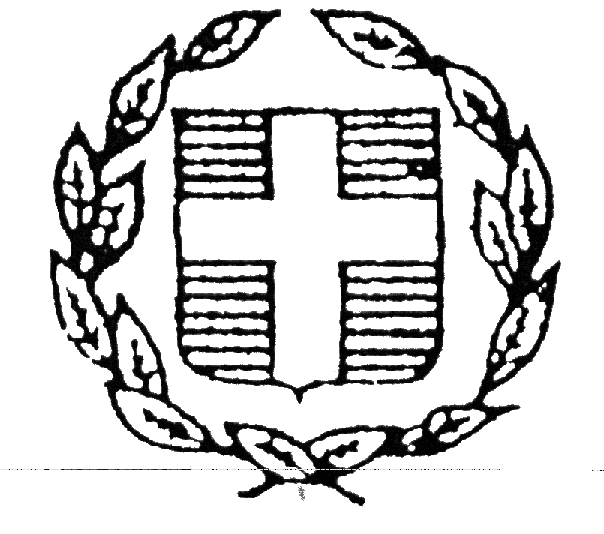                    ΕΛΛΗΝΙΚΗ ΔΗΜΟΚΡΑΤΙΑ                  ΥΠΟΥΡΓΕΙΟ ΠΑΙΔΕΙΑΣ ΚΑΙ                         ΘΡΗΣΚΕΥΜΑΤΩΝ                 ΠΕΡΙΦΕΡΕΙΑΚΗ ΔΙΕΥΘΥΝΣΗ              Π. &  Δ. ΕΚΠΑΙΔΕΥΣΗΣ ΑΤΤΙΚΗΣ                ΔΙΕΥΘΥΝΣΗ Δ.Ε. Δ΄  ΑΘΗΝΑΣΠΡΟΣ: ΚΟΙΝ.:  Ν. Σμύρνη, 23/2/2022  Αρ. Πρωτ. : 2510  1/ Όλες τις σχολικές μονάδες   ΔΕ Δ΄ Αθήνας   2/ Σιβιτανίδειο Δημόσια Σχολή  Τεχνών και Επαγγελμάτων  4ο ΠΕΚΕΣ Αττικής  1ο ΚΕΣΥ  2ο ΚΕΣΥ